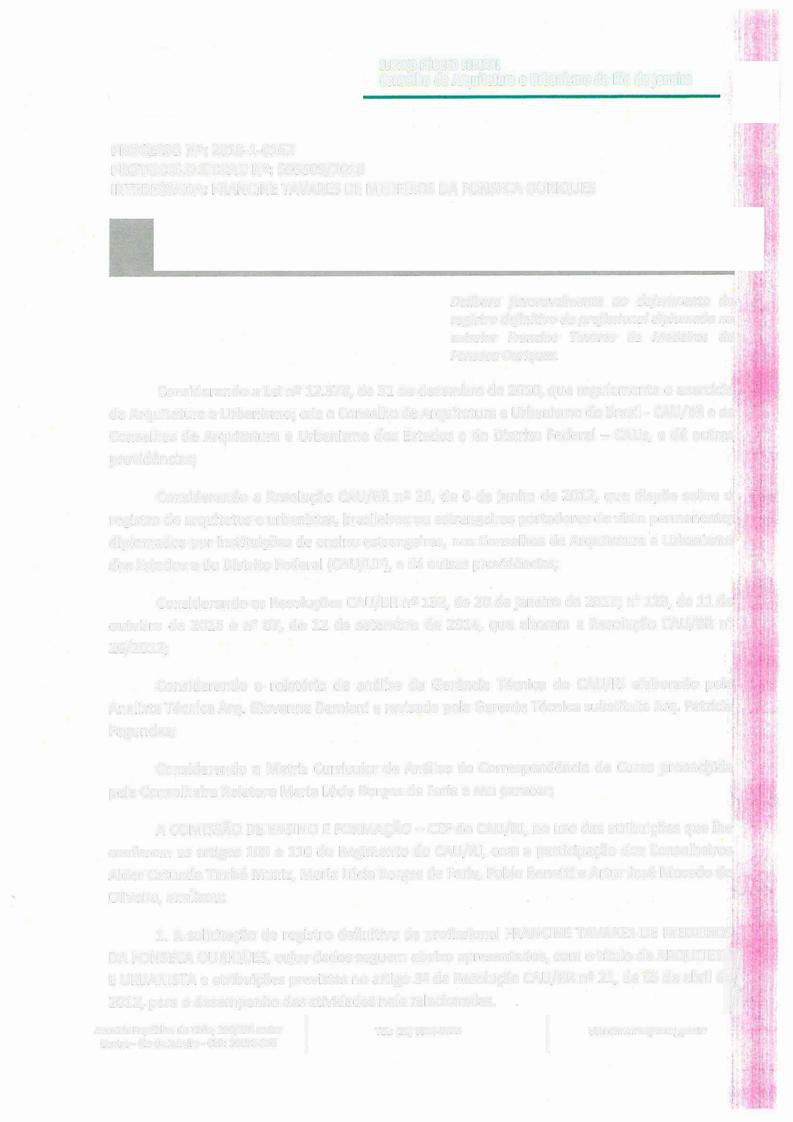 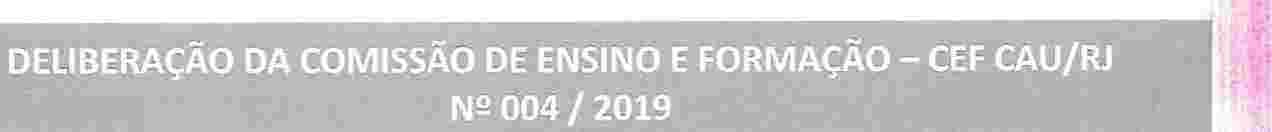 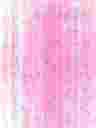 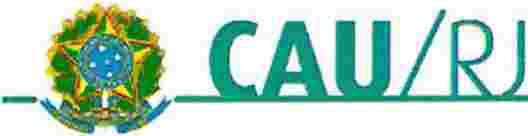 5£8VIK,0 P~BUCO FEDERALConselho de Aquitetura  e Urbanismo do Rio de JaneiroPROCESS0 N9: 2018-1-0162PROTOCOLO  SICCAU N9: 699509/2018INTERESSADA: FRANCINE TAVARES  DE MEDEIROS DA FONSECA OURIQUESDelibera   favoravelmente  aa   deferimento   do registro definitivo da profissional diplomada no exterior  Francine   Tavares   de   Medeiros   da Fonseca Ouriques.Considerando a Lei n9 12.378, de 31 de dezembro de 2010, que regulamenta o exercicio da Arquitetura e Urbanismo; cria o Conselho de Arquitetura e Urbanismo do Brasil - CAU/BR e os Conselhos de Arquitetura  e Urbanismo dos Estados e do Distrito  Federal -- CAUs, e d~ outras provid~ncias;Considerando a Resolu~~o CAU/BR n9 26, de 6 de junho de 2012, que disp~e sobre o registro de arquitetos e urbanistas, brasileiros ou estrangeiros portadores de vista permanente, diplomados por institui~~es de ensino estrangeiras, nos Conselhos de Arquitetura  e Urbanismo dos Estados e do Distrito  Federal (CAU/UF), e d~ outras provid~ncias;Considerando as Resolu~~es CAU/BR n? 132, de 20 de janeiro de 2017; n"°  123, de 11 de outubro  de 2016 e n° 87,  de 12 de setembro de 2014, que alteram a Resolu~~o  CAU/BR  n°26/2012;Considerando o  relatorio  de an~lise da Ger~ncia T~cnica do  CAU/RJ elaborado pela Analista T~cnica Arq. Giovanna  Damiani e revisado pela Gerente T~cnica substituta Arq.  Patricia Fagundes;Considerando  a Matriz  Curricular de Analise de Correspond~ncia  de Curso preenchida pela Conselheira Relatora Maria Lucia Borges de Faria e seu parecer;A COMISSO DE  ENSINO  E FORMAC~O - CEF do CAU/RI, no uso das atribui~~es que lhe conferem os artigos 109 e 110 do Regimento do CAU/RI, com a participa~~o dos Conselheiros Alder Catunda Timb~ Muniz, Maria Lucia Borges de Faria, Pablo Benetti e Artur Jos~ Macedo de Oliveira, analisou:1. A solicitac~o de registro definitivo da profissional FRANCINE TAVARES   DE MEDEIROS DA FONSECA OURIQUES, cujos dados seguem abaixo apresentados, com o titulo  de ARQUITET1E URBANISTA  e atribui~es previstas no artigo 39 da Resolu~~o CAU/BR n9 21, de 05 de abril d2012, para o desempenho das atividades nele relacionadas.Avenida Rep~blica do Chile, 230/23Q andar        I                   TEL: (21) 3916-3925                               I              atendimento@caurj.gov.brCentro - Rio de Janeiro -CEP: 20031-170�          -__............-..._........       sC_ERo-Vn-J (Os_ePUl_h_·osu_deco_Arn_qDEu_itRAe_tura  e Urbanismo do Rio   de Jane�iro---.2. Os dados da interessada e sua forma~~o profissional conforme determina a Resolu~~oCAU/BR n° 26, de 6 de junho de 2012 e suas posteriores altera~~es:Dados da lnteressada Nome completo Naciona Iida de Naturalidade (pais) Data de nascimento IdentidadeCPFEndere~o completo  de resid~ncia no BrasilFRANCINE TAVARES  DE MEDEIROS DA FONSECA OURIQUES BRASILEIRADados da Forma~~o ProfissionalInstitui~~o de forma~0Curso de forma~~oCidadePaisData de expedi~~o do diplomaDados da Revalida~~o do Diploma~COLE NATIONALF  SUPERIEURE D'ARCHITETURE  DE GRENOBLE ARQUITETURAGRENOBLEFRANCA09/10/2014Institui~~o de revalida~~o                                   UNIVERSIDADE  FEDERAL DO RIO DE JANEIRO  - UFRJ-C-idad-e  ------------+--RIO-DE-JAN-EIR-O ------------------HUF                                                                                              RIData de expedic~o                                                23/03/2017  -HOMOLOGADO EM 11/10/20163. Constam no  processo os seguintes documentos da interessada, de acordo com  a,Resolu~~o CAU/BR n° 26/2012 e suas altera~~es,  e documentos de an~ l ise:•   Formulrio do Anexo I-A preenchido e assinado;•   Carteira de identidade (RG),  Comprovante de inscri~~o  no Cadastro de  PessoaFisica  (CPF) e comprovante de resid~ncia no Brasil;•   Certid~o de quita~~o eleitoral (brasileira);•		Diploma  de   Gradua~~o em   Arquitetura   emitido   pela    ~COLE   NATIONALE SUPERIEURE D'ARCHITETURE   DE GRENOBLE com tradu~~o juramentada;•   Apostila de Revalida~~o emitida e confirmada pela UFRJ;•   Hist~rico escolar com  indica~o  da carga hor~ria das disciplinas  cursadas  naUni versidade  Federal da Paraiba - UFPB de 2005 a 2008;•   Hist~rico escolar sem indica~~o da carga horaria  (informac;ao em  ECTS/creditosida s dis cip l inas cursadas na Ecole Nationale  Superieure  D'Architeture de Grenoble com tradu~~o sob a forma n~o juramentada;Avenida Rep~blica do Chile, 230/239 andar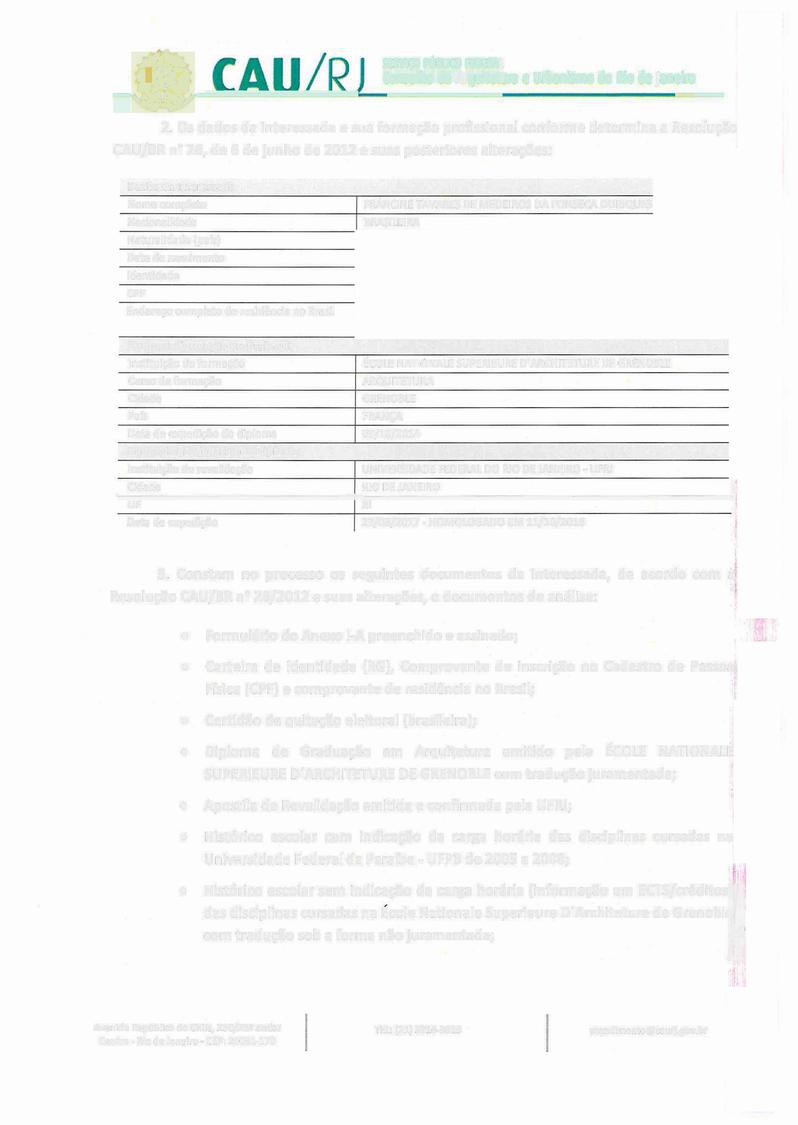 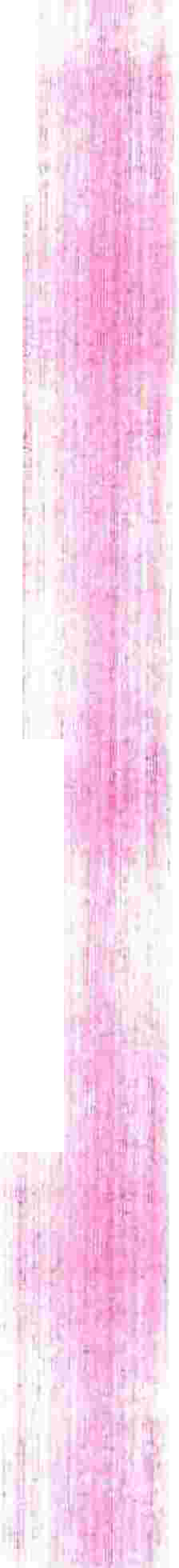 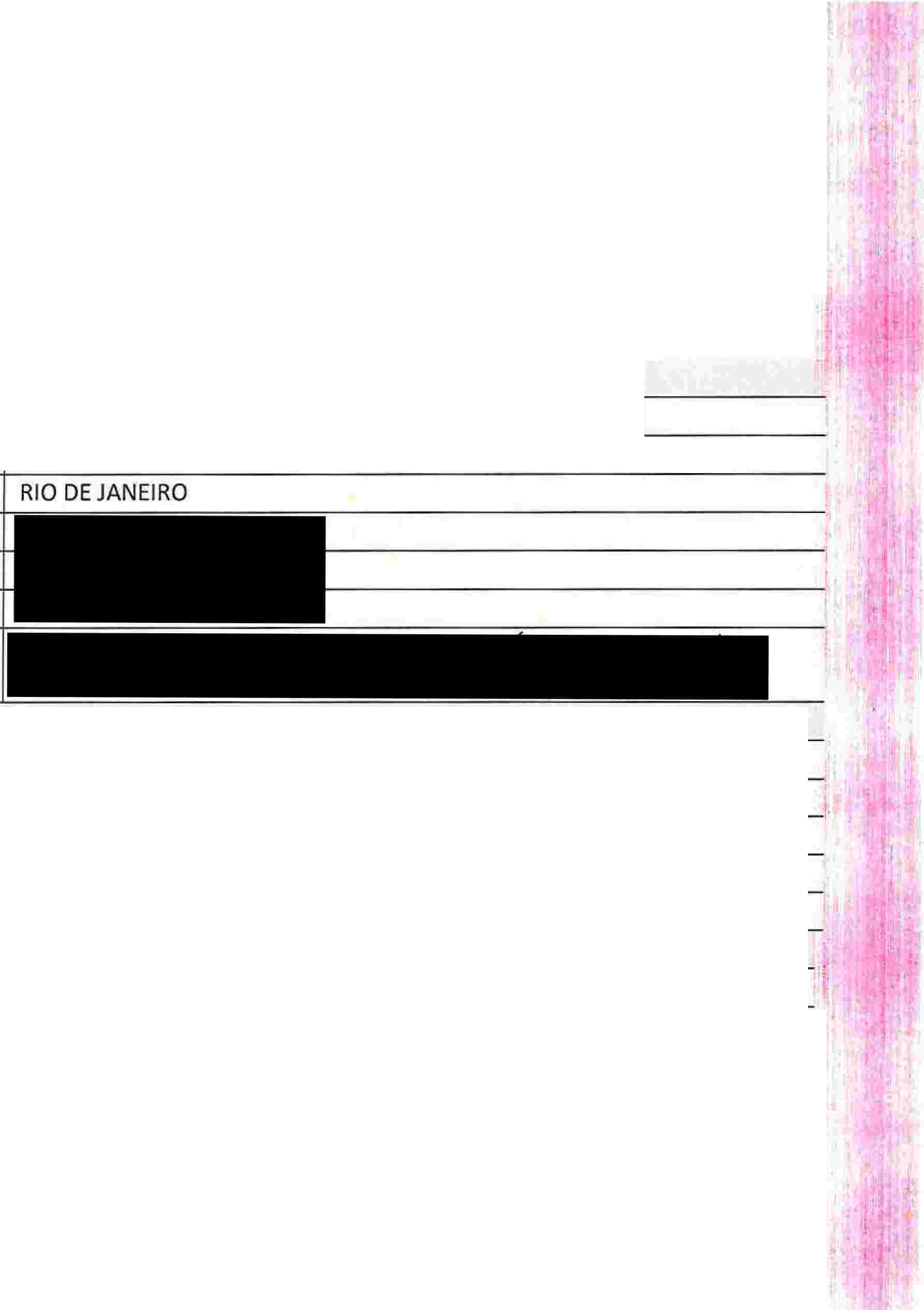 Centro - Rio de Janeiro - CEP: 20031-170TEL: (21) 3916-3925atendimento@caurj.gov.brSERVI,O P~BUCO FEDERALConselho de Arquitetura e Urbanismo do Rio de Janeiro•		Documento comprobat~rio do contedo program~tico das disciplinas cursadas na UFPB  e na Ecole Nationale Superieure D'Architeture de Grenoble com tradu~~o sob a forma  n~o juramentada;•		Documento comprobatrio da carga hor~ria total e do tempo de integraliza~~o do curso-a GERTEC-CAU/RJ solicitou c6pia da matriz curricular elaborada e analisada no processo de requerimento de revalida~~o do diploma na UFRI no processo n?23079.031352/2014-11;•   Relat~rio de an~lise  preliminar de confer~ncia de documenta~~o entregue pelarequerente elaborado pela GERTEC-CAU/RJ;•	Matriz curricular de an~lise de correspond~ncia de curso, referente  ao formulrio do Anexo ll da resolu~~o, devidamente preenchido pela Conselheira  relatora do processo,	Maria   Lucia  Borges  de   Faria,  designada  pela  CEF    do   CAU/RJ, acompanhado de parecer de an~lise da relatora e documentos anexos.Com base no exposto, a COMISS~O  DE ENSINO E FORMAC~O  do CAU/RI delibera:Opinar favoravelmente  ao deferimento  do registro  definitivo  da profissional FRANCINE TAVARES  DE MEDEIROS DA FONSECA OURIQUES, e o encaminhamento do processo a COMISSAODE ENSINO E FORMAC~O  - CEF do CAU/BR.Rio de Janeiro, 12 de abril de 2019.1Pablo BenettCoordenador da CEF-CAU/RIAvenida Rep~blica do Chile, 230/239 andar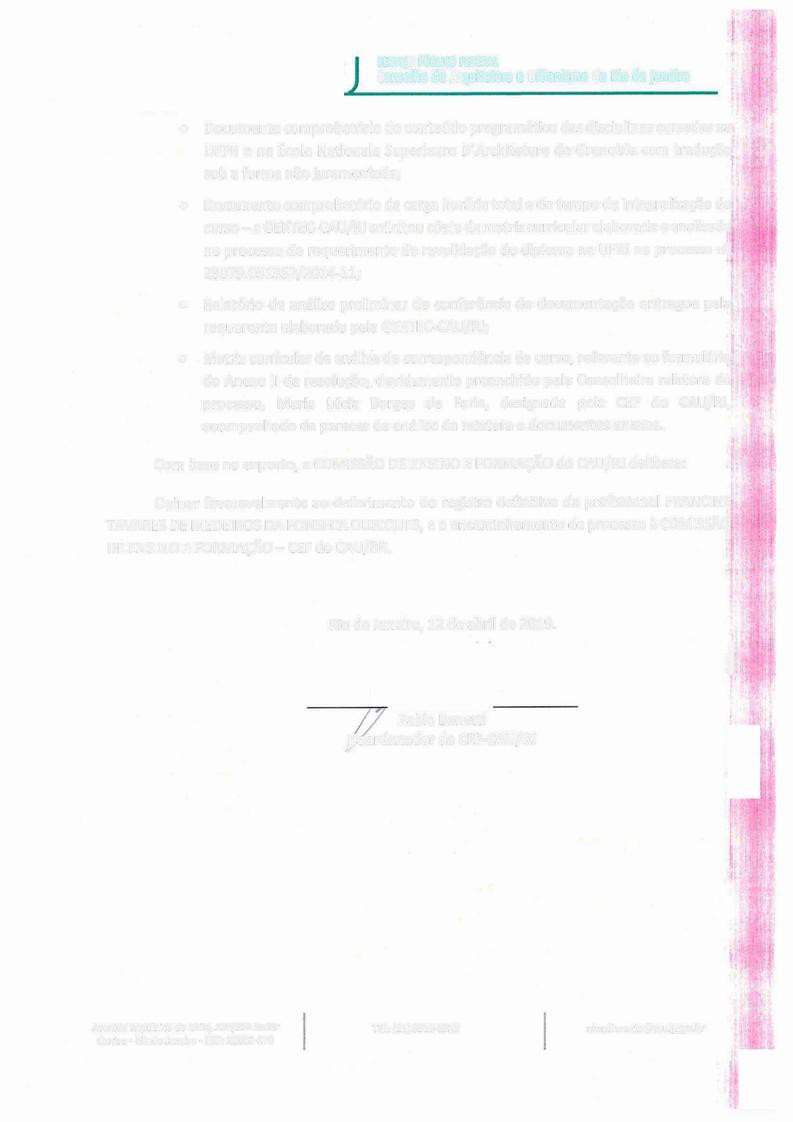 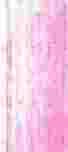 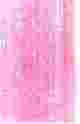 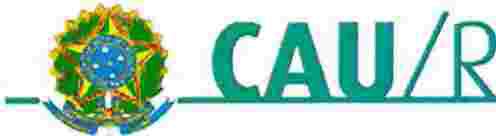 Centro - Rio de Janeiro - CEP: 20031-170TEL: (21) 3916-3925                                               atendimento@caurj.gov.br